Have you contacted the Tribe(s)?  Yes	 No(You are required to contact the Tribe(s) and request a QEW prior to submitting this form).List attempts to contact Tribe(s): List email and phone message dates/times:*Court Hearing Type: Other (if selected )      *Date/time of court hearing:      Virtual appearance available?  Yes	 No*CONSULT WITH Attorney General’s Office (AGO) regarding Qualified Expert Witness (QEW) need?(You are required to consult with your AGO re: QEW prior to submitting this form). Yes	 No*EMAIL FORM TO: DCYF.OTRQEWRequest@dcyf.wa.gov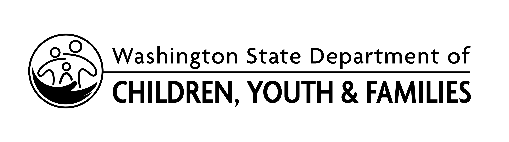  	Office of Tribal RelationsRequest for Qualified Expert Witness (QEW)DateDCYF Office:Social Service SpecialistPhoneEmail:Case Number:     Case Number:     Child(ren) Name(s)DOBChild(ren) Name(s)DOBTribe(s)  Known	 UnknownCourt Info/Address:							Legal Number:      